QEST Mike Bowles Book Award 2019 APPLCATION FORMPlease return completed form to qest@qest.org.au , with ‘Mike Bowles Book Award’ in the subject line,by 10th May, 2019ABOUT THE NOMINEE: (Please Print)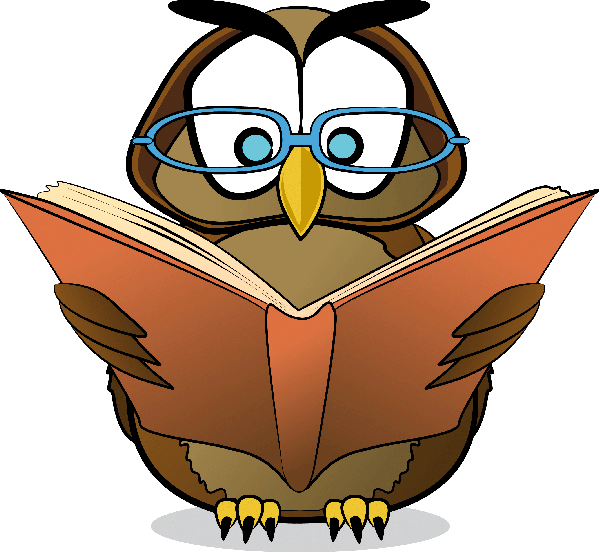 Name: 	________________________________________________________________________School:	________________________________________________________________________Position:	________________________________________________________________________Phone:	________________________________________________________________________Email:	________________________________________________________________________Please provide a summary, in 200 words or less, of how the nominee has significantly contributed to achieving QEST’s objectives.________________________________________________________________________________________________________________________________________________________________________________________________________________________________________________________________________________________________________________________________________________________________________________________________________________________________________________________________________________________________________________________________________________________________________________________________________________________________________________________________________________________________________________________________________________________________________________________________________________________________________________________________________________________________________________________________________________________________________________________________________________________________________________________________________________________________________________________________________________________________________________________________________________________________________________________________________________________________________________________________Nominator’s Name: ______________________________	Signature:  ___________________ Date: _______